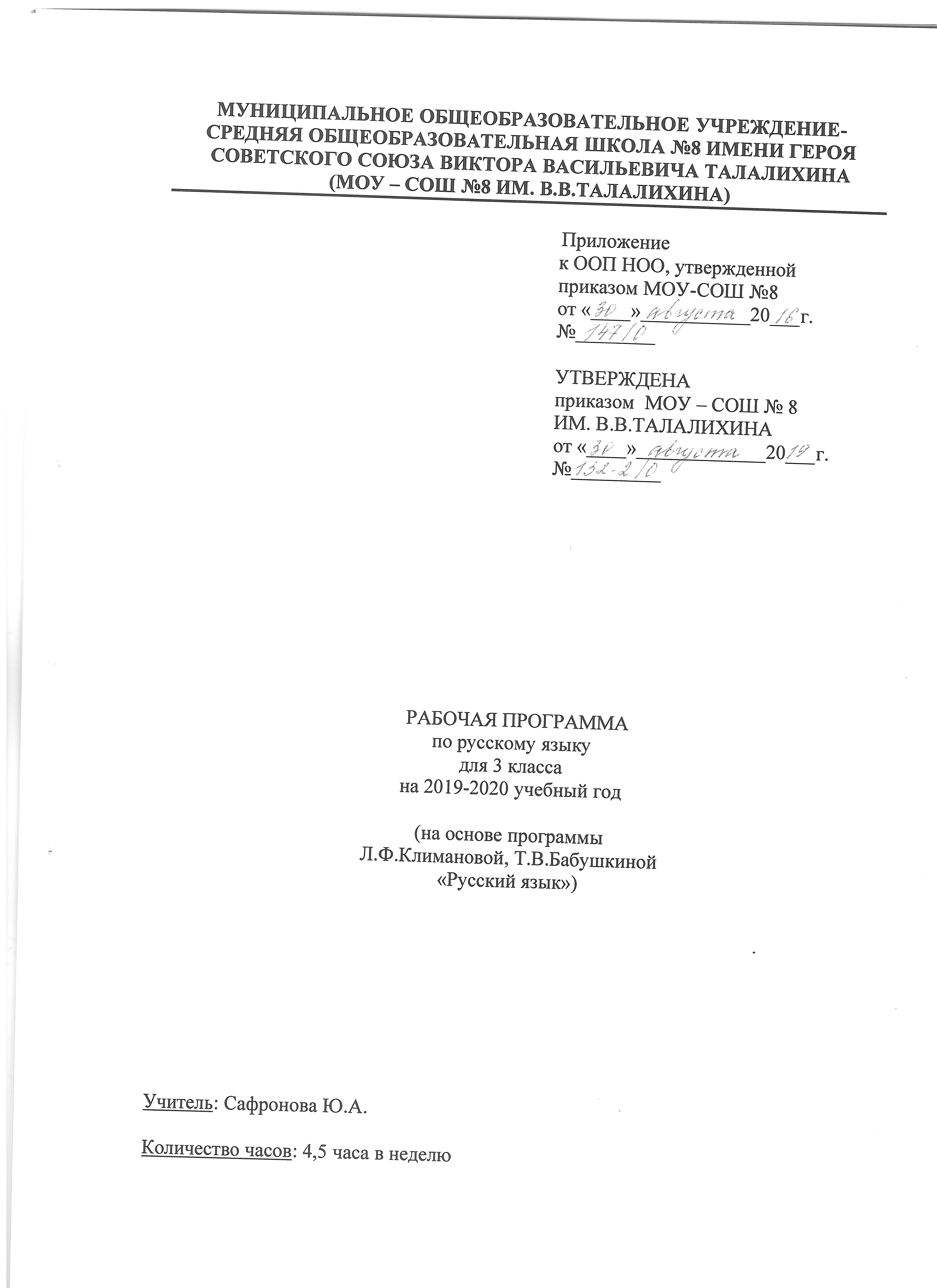 Пояснительная запискаРабочая программа по русскому языку для 3 класса МОУ-СОШ №8 ИМ. В.В.ТАЛАЛИХИНА разработана на основе Федерального государственного образовательного стандарта начального общего образования, примерной программы по русскому языку и программы «Русский язык» Л.Ф. Климановой, Т.В. Бабушкиной, «Просвещение» 2015 год.Программа реализуется по УМК «Перспектива». Для реализации содержания учебного предмета русский язык используется учебник Л.Ф. Климановой, Т.В. Бабушкиной, «Русский язык» для 3 класса.  Место учебного предмета в учебном планеПо учебному плану МОУ-СОШ № 8 ИМ. В.В.ТАЛАЛИХИНА на изучение предмета «Русский язык» в 3 классе отводится 153 ч (4,5 ч в неделю, 34 учебные недели).Тематическое планированиеКалендарно-тематическое планированиеСписок литературы для учителяКлиманова Л.Ф., Бабушкина Т. В. Учебник. Русский язык. 3 класс, в 2-х частях, М.: Издательство «Просвещение», 2015г.Васильева Н. Ю. «Поурочные разработки по русскому языку». 3 класс. М.: Издательство «ВАКО», 2017г.Список литературы для обучающегосяКлиманова Л.Ф., Бабушкина Т. В. Учебник. Русский язык. 3 класс, в 2-х частях, М.: Издательство «Просвещение», 2015 г.  Климанова Л.Ф., Бабушкина Т. В. Рабочая тетрадь. Русский язык. 3 класс, в 2-х частях, М.: Издательство «Просвещение», 2017 г.  Ульянова Н. С. Русский язык. Разноуровневые задания. 3 класс. М.: Издательство «ВАКО», 2016г.Перечень WEB-сайтов для дополнительного образования по предметуhttps://infourok.ru/  Сайт ИНФОУРОКhttp://www.uchportal.ru/  «Учительский портал» - сообщество учителейhttp://www.uroki.net/   Сайт УРОКИ.NEThttp://www.nachalka.com/ Сайт для учителей начальных классов «Начальная школа»http://www.uchportal.ru/ Учительский портал http://nsportal.ru/Социальная сеть работников образования http://festival.1september.ru/  Фестиваль педагогических идей «Открытый урок»СОГЛАСОВАНОзам. директора по УВР ___________Ю.А.Сафронова«____» ____________ 20__г.СОГЛАСОВАНОРуководитель ШМОучителей начальных классов___________С.М.ЖучковаПротокол от«____» ____________ 20__г.№_____№п/пРаздел, темаКоличество часовФорма контроля1Речевое общение. Повторяем – узнаём новое16Входная контрольная работа.Контрольный диктант № 1 с грамматическим заданием «Текст».2Язык – главный помощник в общении33Контрольный диктант № 2 с грамматическим заданием «Девять правил орфографии».Контрольный диктант № 3  с грамматическим заданием «Предложение».3Состав слова 184Части речи 76Административный контроль по итогам 1 полугодия. Контрольный диктант № 4 «Мягкий знак (ь) на конце имён существительных женского рода после шипящих».Контрольный диктант № 5 с грамматическим заданием «Правописание падежных окончаний имён существительных».Комплексная срезовая работа.Контрольный диктант № 6 с грамматическим заданием «Глагол».Контрольный диктант № 7 с грамматическим заданием «Имя прилагательное».5Повторение изученного за год 10Административный контроль по итогам года. Контрольный диктант  «Итоговое повторение».Итого153Из них 10№  урокаДата  по плануДата  по фактуТемаЭОР№  урокаДата  по плануДата  по фактуТемаЭОР№  урокаДата  по плануДата  по фактуТемаЭОРРечевое общение. Повторяем - узнаём новое (16 ч)Речевое общение. Повторяем - узнаём новое (16 ч)Речевое общение. Повторяем - узнаём новое (16 ч)Речевое общение. Повторяем - узнаём новое (16 ч)Речевое общение. Повторяем - узнаём новое (16 ч)102.09.Знакомство с учебником. Кто такие собеседники?Электронное приложение к учебнику Климановой  Л.Ф., Макеевой  С.Г. «Русский язык»203.09.Главный помощник в общении – родной язык. Электронное приложение к учебнику304.09.Текст. Тема текста. 405.09.Текст.  Основная мысль.506.09.Диалог.609.09.Мир общения. Собеседники.   710.09.Культура устной и письменной речи.      811.09.Входная контрольная работа.        Электронное приложение к учебнику912.09.Анализ входной контрольной работы. Правила устной и письменной речи.    1016.09.Текст. Заглавие текста. Типы текстов. 1117.09.Текст. Части текста. Списывание текста.1218.09.Текст. План текста.1319.09.Научные и художественные тексты.  Словарный диктант.1420.09.Контрольный диктант № 1 с грамматическим заданием «Текст».1523.09.Работа над ошибками. Текст.  Признаки текста.1624.09.Обобщение по разделу «Речевое общение. Повторяем - узнаём новое». Язык – главный помощник в общении (33 ч)Язык – главный помощник в общении (33 ч)Язык – главный помощник в общении (33 ч)Язык – главный помощник в общении (33 ч)Язык – главный помощник в общении (33 ч)1725.09.Язык - главный помощник в общении. Электронное приложение к учебнику1826.09.Звуки и буквы. 1930.09.Гласные и согласные звуки. Обозначение их буквами.   Электронное приложение к учебнику2001.10.Слог, ударение. Ударный слог.2102.10.Девять правил орфографии2203.10.Прописная буква в именах собственных. Орфография (списывание текста с пропуском орфограмм).2304.10.Проверяемые безударные гласные в корне слова. Электронное приложение к учебнику2407.10.Проверяемые парные по звонкости – глухости согласные в корне слова. Электронное приложение к учебнику2508.10.Непроизносимые согласные. Электронное приложение к учебнику2614.10.Разделительные твердый и мягкий знаки. 2715.10.Удвоенные согласные.2816.10.Р. р. Обучающее изложение «Ёлочка».2917.10.Работа над ошибками. Правописание буквосочетаний жи-ши, ча-ща, чу-щу. Правописание буквосочетаний чк, чн, щн.3021.10.Правила переноса слов. Электронное приложение к учебнику3122.10.Закрепление. Девять правил орфографии.3223.10.Контрольный диктант № 2 с грамматическим заданием «Девять правил орфографии».3324.10.Работа над ошибками. Слово и его значение. Слова приветствия. Что рассказало слово.Электронное приложение к учебнику3425.10.Роль слова в речевом общении. Словарный диктант.3528.10.Строение слова. Словари.3629.10.Слово на разных языках мира.3730.10.Синонимы. Употребление синонимов в тексте.Электронное приложение к учебнику3831.10.Антонимы. Омонимы.3905.11.Многозначные слова. 4006.11.Слова с обобщающим значением. 4107.11.Местоимения. Знакомство. 4208.11.Проверочная работа по теме «Слово и его значение, правописание слов с "ь" знаком».4311.11.Работа над ошибками. Словосочетание. 4412.11.Предложение. Типы предложений по цели высказывания и по интонации. 4513.11.Главные члены предложения. Второстепенные члены предложения (без деления на виды), их роль в предложении.4614.11.Предложения с однородными членами. 4718.11.Запятая в предложениях с однородными членами. 4819.11.Обобщение по разделу «Язык – главный помощник в общении». 4925.11.Контрольный диктант № 3  с грамматическим заданием «Предложение».Состав слова (18 ч)Состав слова (18 ч)Состав слова (18 ч)Состав слова (18 ч)Состав слова (18 ч)5026.11.Работа над ошибками. Состав слова. Электронное приложение к учебнику5127.11.Разбор слова по составу. 5228.11.Состав слова. Корень. Словарный диктант.5329.11.Чередование букв согласных звуков в корнях слов.  Электронное приложение к учебнику5402.12.Однокоренные слова. Электронное приложение к учебнику5503.12.Корневые орфограммы. 5604.12.Р.р.  Составление рассказа по серии картинок «Галка».5705.12.Работа над ошибками. Однокоренные слова и формы одного и того же слова. 5809.12.Разделительный твердый знак в словах с приставками 5910.12.Отличие приставки от предлога. 6011.12.Суффикс как значимая часть слова. Электронное приложение к учебнику6112.12.Роль суффикса в словообразовании.6213.12.Окончание.  Роль окончания для связи слов в предложении и словосочетании. 6316.12.Основа слова. 6417.12.Как образуются слова. Электронное приложение к учебнику6518.12.Сложные слова - слова с двумя корнями (ознакомление).6619.12.Обобщение по разделу «Состав слова»Электронное приложение к учебнику6723.12.Проверочная работа «Состав слова»Части речи (76ч)Части речи (76ч)Части речи (76ч)Части речи (76ч)Части речи (76ч)6824.12.Работа над ошибками.Части речи. 6925.12.Самостоятельные и служебные части речи. Списывание текста.7026.12.Принципы выделения частей речи.Электронное приложение к учебнику7127.12.Общее значение и вопросы как средство выделения частей речи.7209.01.Части речи. Закрепление. Имя существительное как часть речи.Электронное приложение к учебнику7313.01.Имя существительное. Повторяем, что знаем. Электронное приложение к учебнику7414.01.Р. р. Обучающее изложение «Клетка с попугаем».7515.01.Работа над ошибками. Собственные и нарицательные имена существительные. Одушевленные и неодушевленные имена существительные.7616.01.Р.р.Обучающее изложение по готовому плану «Заяц».  7717.01.Работа над ошибками. Описание предмета с использованием приёма олицетворения. Электронное приложение к учебнику7820.01.Число имен существительных. 7921.01.Имена существительные, употребляемые только в единственном числе или только во множественном числе. 8022.01.Изменение существительных по числам. Число имён существительных. Закрепление. Словарный диктант.Электронное приложение к учебнику8123.01.Обобщение знаний. Проверочная работа.8227.01.Работа над ошибками. Род имен существительных.Определение рода имен существительных.8328.01.Связь имени существительного в предложении с разными частями речи. 8429.01.Р.р. Обучающее изложение «Муравей и голубка».Электронное приложение к учебнику8530.01.Работа над ошибками. Род имен существительных во множественном числе. Электронное приложение к учебнику8631.01.Мягкий знак (ь) на конце имён существительных после шипящих.8703.02.Административный контроль по итогам 1 полугодия. Контрольный диктант № 4 «Мягкий знак (ь) на конце имен существительных женского рода после шипящих».8804.02.Работа над ошибками. Мягкий знак (ь) на конце имен существительных женского рода после шипящих.8905.02.Написание мягкого знака на конце имён существительных после шипящих. Электронное приложение к учебнику9006.02.Изменение имен существительных по падежам (склонение). 9110.02.Склонение  и определение  падежей имен существительных. Именительный падеж.Электронное приложение к учебнику9211.02.Родительный падеж. 9312.02.Употребление предлогов в родительном падеже имен существительных.9413.02.Дательный падеж. Электронное приложение к учебнику9514.02.Винительный падеж.9617.02.Творительный падеж. 9718.02.Распознавание изученных  падежей имён существительных.Электронное приложение к учебнику9819.02.Предложный падеж.Словарный диктант.9925.02.Правописание окончаний имён существительных в предложном падеже.10026.02.Употребление предлогов с существительными в разных падежах. Проверочная работа.10127.02.Работа над ошибками. Как разобрать имя существительное.Морфологический разбор имён существительных.Электронное приложение к учебнику10202.03.Изменение имен существительных по падежам. Закрепление.10303.03.Контрольный диктант № 5  с грамматическим заданием «Правописание падежных окончаний имён существительных».10404.03.Работа над ошибками. Местоимение.10505.03.Личные местоимения. Роль местоимения в речи.10606.03.Контрольное списывание.10710.03.Глагол как часть речи. Общее значение глаголов, вопросы.10811.03.Употребление глаголов в речи. 10912.03.Изменение глаголов по временам. Электронное приложение к учебнику11016.03.Значение и образование глагольных форм настоящего, прошедшего и будущего времени. 11117.03.Глаголы настоящего времени. 11218.03.Глаголы прошедшего времени. Морфология (словарный диктант).11319.03.Суффиксы глаголов прошедшего времени. 11420.03.Глаголы будущего времени. 11523.03.Правописание безударных окончаний глаголов в будущем времени. Электронное приложение к учебнику11624.03.Неопределенная форма глагола. 11725.03.Правописание мягкого знака после Ч в глаголах неопределенной формы.Электронное приложение к учебнику11826.03.Суффиксы глаголов в неопределенной форме. 11930.03.Определение времени глагола.   Проверочная работа.  12031.03.Работа над ошибками. Роль окончаний при изменении глаголов по числам.  12101.04.Р. р. Обучающее сочинение на одну из предложенных тем. 12202.04Работа над ошибками. Изменение глаголов по числам.12303.04.Изменение по родам глаголов прошедшего времени. Электронное приложение к учебнику12406.04.Окончания глаголов в прошедшем времени.12507.04.Не с глаголами.Электронное приложение к учебнику12613.04.Правописание частицы не с глаголами. Электронное приложение к учебнику12714.04.Частица не с глаголами. Словарный диктант.Электронное приложение к учебнику12815.04.Контрольный диктант № 6  с грамматическим заданием «Глагол».12916.04.Работа над ошибками. Разбор глагола как части речи. Электронное приложение к учебнику13020.04.Комплексная срезовая работа.13121.04.Обобщение знаний о глаголе.Электронное приложение к учебнику13222.04.Обобщение по разделу «Глагол как часть речи».13323.04.Имя прилагательное как часть речи.Роль имён прилагательных в речи.13424.04.Связь имен прилагательных с именами существительными. 13527.04.Роль антонимов и синонимов в речи. Проверочная работа "Непроизносимые согласные в корне слова".Электронное приложение к учебнику13628.04.Работа над ошибками. Изменение имен прилагательных по родам, числам и падежам. 13729.04.Изменение имен прилагательных по родам. 13830.04.Контрольный диктант № 7 с грамматическим заданием «Имя прилагательное».13906.05.Работа над ошибками. Изменение имён прилагательных по числам. 14007.05.Изменение имён прилагательных по падежам.14112.05.Р. р.  Обучающее изложение текста, воспринятого на слух.Электронное приложение к учебнику14213.05.Работа над ошибками. Правописание окончаний имён прилагательных.14314.05.Разбор имени прилагательного как части речи. Обобщение по разделу «Имя прилагательное как часть речи».Повторение изученного за год (10 ч)Повторение изученного за год (10 ч)Повторение изученного за год (10 ч)Повторение изученного за год (10 ч)Повторение изученного за год (10 ч)14415.05.Основные признаки изученных единиц языка и речи.14518.05.Типы предложений по цели высказывания и интонации.14619.05.Административный контроль по итогам года Контрольный диктант  «Итоговое повторение».14720.05.Работа над ошибками. Главные члены предложения, однородные члены предложения.14821.05.Состав слова. Электронное приложение к учебнику14925.05.Систематизация знаний о значении слова.Электронное приложение к учебнику15026.05Слово. Предложение. Текст. Электронное приложение к учебнику15127.05Языковые единицы. Виды предложений.15228.05.Правила правописания.15329.05.Обобщающий урок - игра «По океану Речи».